Лот № 4(озера Голубые, аттракцион)г. Калининград, ш. Мамоновское, земельные участки с КН №№ 39:15:151203:12, 39:15:151203:11(7,5 м х 7,5 м = 56 кв. м)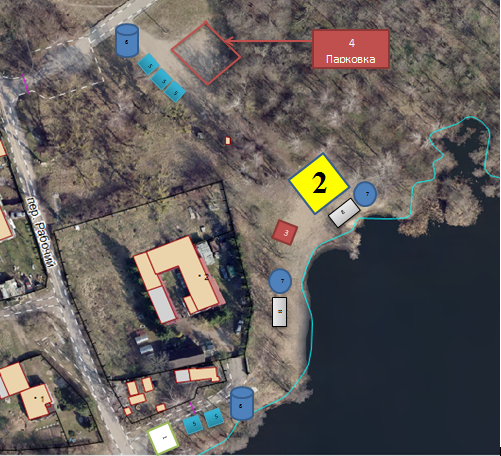 1 – место для размещения НТО (объекта сезенной торговли);2 – место для размещения аттракциона;3 - кабина для переодевания;4 – место размещения парковки;5 – биотуалеты;6 – контейнер для сбора ТКО; 7 – урна;8 – скамейка.г. Калининград, ш. Мамоновское, земельные участки с КН №№ 39:15:151203:12, 39:15:151203:11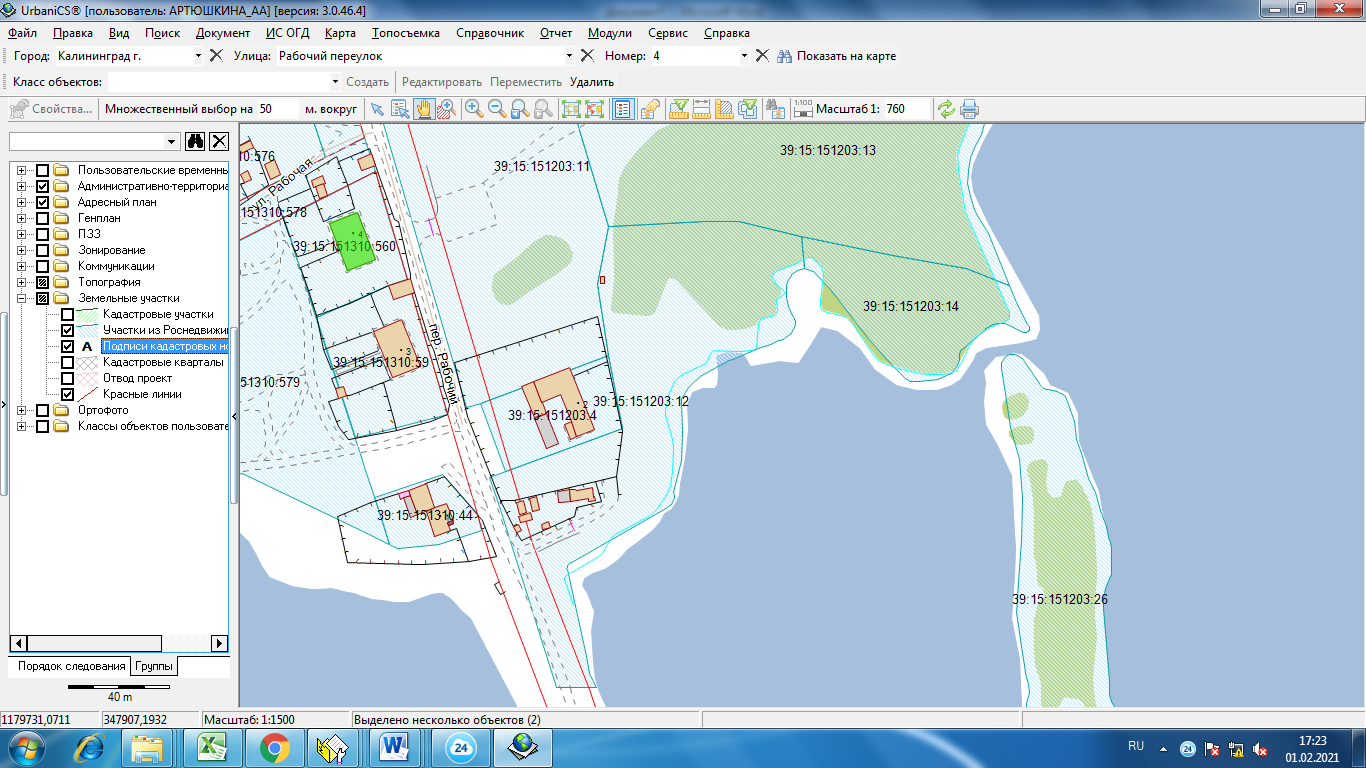 